NEWENT TOWN COUNCILAND BURIAL AUTHORITY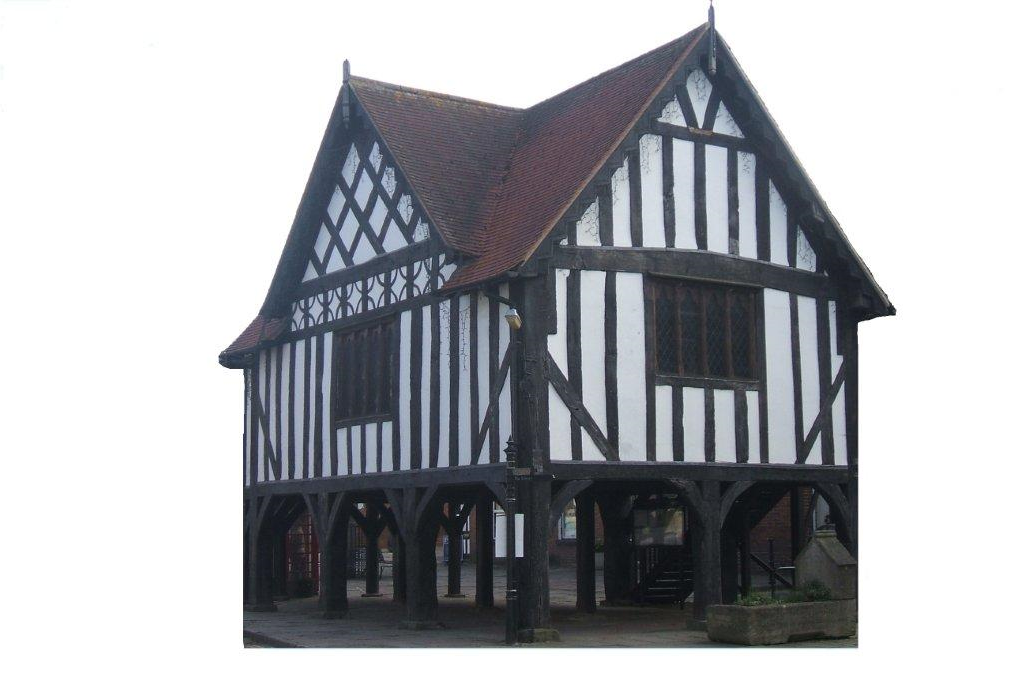 APPLICATION FORM FOR GRANT(S)AND/OR DONATION(S)All questions on this form must be completed, but you may also attach supporting information.This application must be supported by a financial statement showing income and expenditure and balance sheet for the previous accounting year.For new initiatives or activities, a copy of the budget forecast and business plan will be acceptable.  I hereby apply for a Newent Town Council grant for the above organisation and I confirm that the information given above is to the best of my belief correct:Signed……………………………………………………………….Date……………………………………Name (in capitals)……………………………………………………………………………………………..The completed form and supporting papers should be sent to:  The Town Clerk, Newent Town Council, Annexe Building, rear of Newent Community Centre, Ross Road, Newent, Gloucs. GL18 1BD.1.Name of Organisation2.Contact and Position held in the Organisation3.Address 4.Telephone Number of Contact (daytime)5.Aims and Purpose of the Organisation6.Is the Organisation a Registered Charity? If Yes, please supply Charity No.Is the Organisation not for profit?Yes/NoYes/No7.Amount of grant requested£8.For what purpose or project is the grant requested?9.What will be the total cost of the above project?£10.If the total cost of the project is more than the grant, how will the residue be financed?11.Have you applied for a grant for the same project to another organisation?If so, which organisation and how much?12.Who will benefit from the project?13.Approximately how many people or proportion of the people who would benefit live in the Newent Parish?14.Have you received a Newent Town Council grant within the previous two years? If so how much did you receive?15.Please confirm the number of cheque signatories required to authorise all payments/orders issued by your organisation16.If successful, name to whom the cheque should be made payable